Rarity, Dominance, and InvasionDominanceRarity and Commonness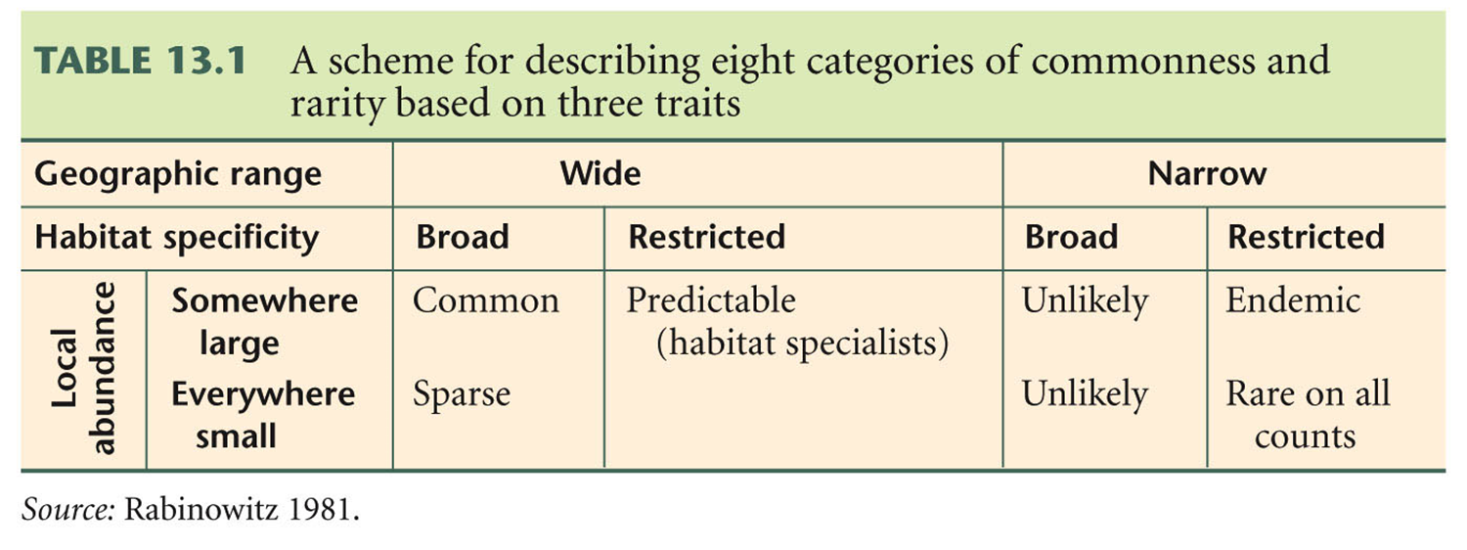 NicheFundamental NicheRealized NicheInvasive SpeciesExotic SpeciesHow invasive species spreadThe tens rule of invasionInvasion mechanismsEnemy Release Hypothesis